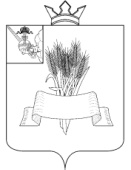 Администрация Сямженского муниципального округаВологодской областиПОСТАНОВЛЕНИЕРуководствуясь статьей 45 Земельного кодекса Российской Федерации, распоряжением  Департамента имущественных отношений Вологодской области от 29.03.2024 №613-р «О прекращении права оперативного управления», ПОСТАНОВЛЯЮ:1. Прекратить право постоянного (бессрочного) пользования Специализированного автономного учреждения лесного хозяйства Вологодской области "Вологодское лесохозяйственное объединение" (ИНН 3525090553) на земельные участки категории земель – земли населенных пунктов: - кадастровый номер 35:13:0201011:40  площадью 402 кв.м., местоположение: Вологодская область, Сямженский район, Двиницкий с/с, деревня Самсоновская, улица Центральная, дом 11, вид разрешенного использования – для ведения производства;- кадастровый номер 35:13:0201011:41  площадью 377 кв.м., местоположение: Вологодская область, Сямженский район, Двиницкий с/с, деревня Самсоновская, вид разрешенного использования – для ведения производства.                        2. Настоящее постановление вступает в силу со дня его подписания.         3. Настоящее постановление подлежит размещению на официальном сайте Сямженского муниципального округа https://35syamzhenskij.gosuslugi.ru в информационно-телекоммуникационной сети Интернет.         4. Информацию о размещении настоящего постановления на официальном сайте Сямженского муниципального округа опубликовать в газете «Восход».Глава Сямженского муниципального округа                                    С.Н.Лашков                                                         от05.04.2024 № 188    с. Сямжа Вологодской областис. Сямжа Вологодской областис. Сямжа Вологодской областис. Сямжа Вологодской области